Dni Makowa Mazowieckiego 2023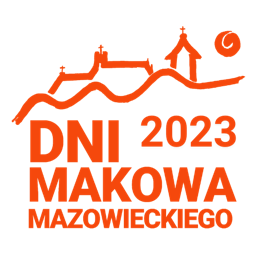 FORMULARZ AKREDYTACYJNYPodpis jest jednocześnie Oświadczeniem, że zarówno Redaktor Naczelny jak też Akredytowany zapoznali się
z Regulaminem przyznawania akredytacji oraz jego Załącznikiem i zgadzają się z zawartymi w nich zapisami.KLAUZULA OBOWIĄZKU INFORMACYJNEGO – RODOZgodnie z art. 13 ust. 1 Ogólnego Rozporządzenia o Ochronie Danych (RODO) informujemy, że:1) administratorem Pani/Pana danych osobowych jest Miejski Dom Kultury w Makowie Mazowieckim, adres: ul. Moniuszki 2, 06-200 Maków Mazowiecki;2) administrator wyznaczył Inspektora Ochrony Danych, z którym mogą się Państwo kontaktować w sprawach przetwarzania Państwa danych osobowych za pośrednictwem poczty elektronicznej: biuro@mdkmakow.pl;3) administrator będzie przetwarzał Państwa dane osobowe na podstawie art. 6 ust. 1 lit. c RODO - wypełnienie obowiązku prawnego ciążącego na administratorze- tj. ustawy z dnia  25 października 1991 r. o organizowaniu i prowadzeniu działalności kulturalnej,  a także na podstawie udzielonej zgody na przetwarzanie danych w zakresie i w celach określonych w treści zgody - na podstawie art. 6 ust. 1 lit. a RODO.4) dane osobowe mogą być udostępnione innym uprawnionym podmiotom, na podstawie przepisów prawa, a także na rzecz podmiotów, z  którymi administrator zawarł umowę w związku z realizacją usług na rzecz administratora (np. kancelarią prawną, dostawcą oprogramowania, zewnętrznym audytorem, zleceniobiorcą świadczącym usługę z zakresu ochrony danych osobowych);5) administrator nie zamierza przekazywać Państwa danych osobowych do państwa trzeciego lub organizacji międzynarodowej;6) mają Państwo prawo uzyskać kopię swoich danych osobowych w siedzibie administratora.Dodatkowo zgodnie z art. 13 ust. 2 RODO informujemy, że:1) Państwa dane osobowe będą przechowywane przez okres wynikający z przepisów prawa, tj. ustawy z dnia 14 lipca 1983 r. o narodowym zasobie archiwalnym i archiwach oraz Rozporządzenie Ministra Kultury i Dziedzictwa Narodowego w sprawie z dnia 20 października 2015 r. w sprawie klasyfikowania i kwalifikowania dokumentacji, przekazywania materiałów archiwalnych do archiwów państwowych i brakowania dokumentacji niearchiwalnej;2) przysługuje Państwu prawo dostępu do treści swoich danych, ich sprostowania lub ograniczenia przetwarzania, a także prawo do wniesienia skargi do organu nadzorczego;3) podanie danych osobowych jest dobrowolne, jednakże niezbędne do realizacji zadań określonych przepisami prawa;4) administrator nie podejmuje decyzji w sposób zautomatyzowany w oparciu o Państwa dane osobowe.NAZWA REDAKCJI(lub imię i nazwisko w przypadku freelancerów)ADRES REDAKCJI(jeśli dotyczy)IMIĘ I NAZWISKO REDAKTORA NACZELNEGO
(jeśli dotyczy)OFICJALNY ADRES WWW
(lub/oraz Facebook)KONTAKTOWY ADRES E-MAILNUMER TELEFONU REDAKCJI(jeśli dotyczy)NUMER TELEFONU AKREDYTOWANEGOCEL AKREDYTACJIRODZAJ REPREZENTOWANEJ REDAKCJI
(np. dziennik, portal internetowy, radio)NUMER LEGITYMACJI PRASOWEJ(jeśli dotyczy)IMIĘ I NAZWISKO AKREDYTOWANEGO1.2. Miejscowość i dataPodpis Redaktora Naczelnego oraz pieczątka firmowa